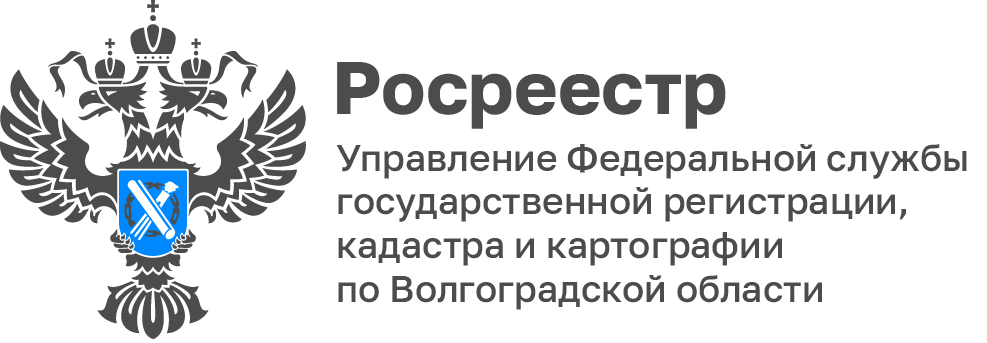 Волгоградский Росреестр принял участие в ведомственном заседании с региональными общественными советами9 октября 2023 года состоялось второе совместное заседание Общественного совета при Росреестре с региональными общественными советами.В ходе заседания поднимались вопросы о приоритетных направлениях работы общественных советов и ведомства, обсуждались лучшие практики.Важной частью заседания стали выступления ряда общественных советов территориальных органов Росреестра, на которых рассматривались актуальные для отрасли темы. Об исключении оборота документарных закладных в рамках Волгоградской области рассказала член Общественного совета при Управлении Росреестра по Волгоградской области, начальник Управления ипотечного кредитования и развития сервисов Домклик Волгоградского отделения ПАО Сбербанк России, Светлана Кузяева, озвучив преимущества, которые даёт переход на электронные закладные: скорость оформления, скорость получения, сохранность.«Такая замена безусловно даст возможность повысить качество предоставляемых услуг банковского сектора, уменьшить время проведения процедуры снятия ипотеки и обеспечить точность и сохранность данных о предмете и условиях залога, что в первую очередь будет удобно заёмщикам», - отметила Светлана Кузяева.С уважением,Балановский Ян Олегович,Пресс-секретарь Управления Росреестра по Волгоградской областиMob: +7(987) 378-56-60E-mail: balanovsky.y@r34.rosreestr.ru